INTEGRAZIOA:Integralaren oinarrizko teorema:Jo dezagun  integral mugatuan a behe-muga finkoa dela, goikoa, b, aldatzen den bitartean. Ondorioz, integrala bere goi-mugaren funtzioa izango da.Notazioa: behe-muga finkoa. goi-muga aldakorra. integrazio-aldagai (Nahasketa ekiditeko).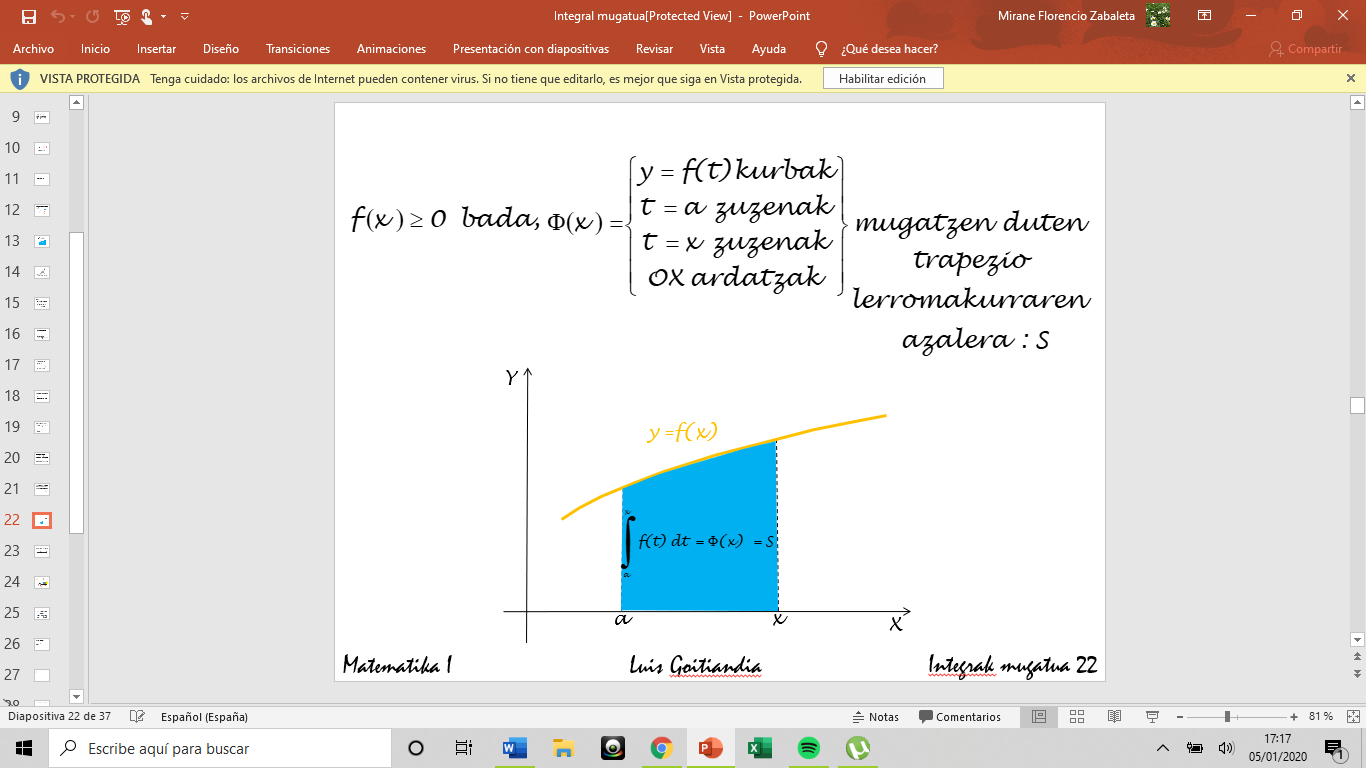 “f(x) funtzio jarraitua bada eta  bada, orduan  berdintza betetzen da.”“Integral mugatuaren bere goi-mugarekiko deribatua integrakizuna bera da, zeinean integrazio-aldagaia goi-mugaren balioaz ordezkatuta bait dago.”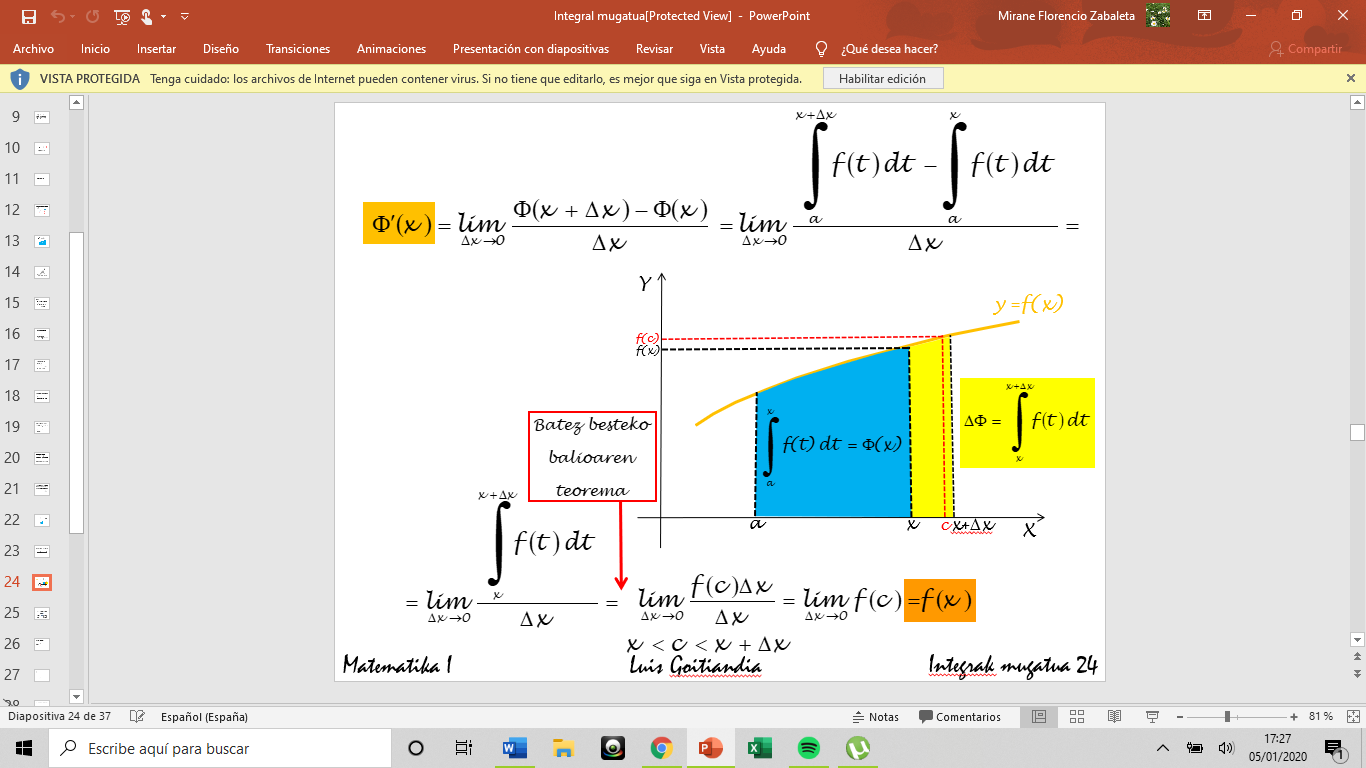  funtzioa f(x) funtzioaren jatorrizko funtzio bat da.Barrow-ren formula: (Newton-Leibniz-en formula)“F(x) funtzioa f(x) funtzio jarraituaren jatorrizko funtzio bat bada  betetzen da.”Frogapena:F(x) f(x)-ren jatorrizko funtzioa. f(x)-ren jatorrizko funtzioa.